პროექტი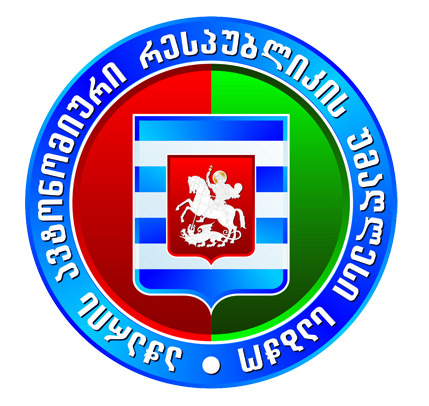            აჭარის  ავტონომიური  რესპუბლიკის  უმაღლესი  საბჭოს ჯანმრთელობის  დაცვისა  და  სოციალურ საკითხთა  კომიტეტის  2023 წლის  17 მაისის       ს ხ დ ო მ ი ს15:00 სთ.	დ ღ ი  ს     წ  ე  ს  რ  ი  გ  ი1. აჭარის ავტონომიური რესპუბლიკის 2023 წლის რესპუბლიკური ბიუჯეტის პირველი კვარტლის  შესრულების მიმოხილვა. 				მომხსენებელი:  ჯაბა  ფუტკარაძე - ფინანსთა და ეკონომიკის							    მინისტრითანამომხსენებელი:  ნინო  ნიჟარაძე -  ჯანმრთელობისა და                       სოციალური დაცვის მინისტრი2.პეტიცია - ,,პიროტექნიკის  თავისუფალი წვდომის  აკრძალვისა  და  ხარისხზე  მკაცრი  კონტროლის  დაწესების  შესახებ’’ (№09-02-13-გ/1069,  26.12.2022წ.  პეტიციის   ავტორი:  ინგა გეგეშიძე)                                                         მომხსენებელი: ინგა  გეგეშიძე - პეტიციის ავტორი